Město Kyjov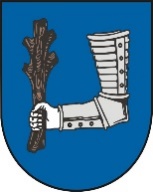    Masarykovo náměstí 30/1, 697 01 Kyjov                      Č.j.: OSDŽA40958/24/326Spis. zn.: OSDŽA8156/2024/326                    V Kyjově dne 4.4.2024Informace o počtu a sídle volebních okrsků V souladu s ustanovením § 16 odst. 1 písm. f)  zákona č. 62/2003 Sb., o volbách do Evropského parlamentu a o změně některých zákonů, ve znění pozdějších předpisů, poskytuji  zveřejněním na úřední desce politické straně, politickému hnutí a koalici, jejichž kandidátní listina byla zaregistrována, informaci o počtu a sídle volebních okrsků pro volby do Evropského parlamentu, které se budou konat ve dnech 7. a 8. června 2024číslo okrsku                 umístění volební místnosti                              adresa          1                        Restaurace – penzion Boršov                  Ivana Javora 3018/9          2                        Obecní dům Nětčice                                Chmelenec 2105/1          3                        Základní škola Dr. Joklíka                       Sídliště U Vodojemu 1261/18          4                        Základní škola J.A. Komenského            Seifertovo náměstí 920/7          5                        Základní škola J.A. Komenského            Újezd 990/2          6                        Městský úřad - zasedací místnost            Masarykovo náměstí 38/1          7                        Základní umělecké škola                         Jungmannova 292/1          8                        Městský úřad - zasedací místnost            Masarykovo náměstí 1/30          9                        Městský úřad – radniční galerie	       Masarykovo náměstí 1/30        10                        Základní škola Bohuslavice                     Bohuslavice 4177        11                        Nemocnice Kyjov                                    Strážovská 1247/22        12                        Městský stadion                                       Mezivodí 2233/2aKaždá politická strana, politické hnutí a koalice, jejichž kandidátní listina byla zaregistrována, může delegovat jednoho člena a jednoho náhradníka do každé okrskové volební komise v Kyjově, a to do středy 8.5.2024 
do 16.00 hod. Seznam členů a náhradníků lze zaslat nebo osobně doručit starostovi, a to v listinné podobě nebo v elektronické podobě. Seznam musí obsahovat jméno a příjmení, datum narození, adresu místa trvalého pobytu člena (náhradníka), a jméno a příjmení zmocněnce politické strany, politického hnutí nebo koalice, popřípadě jméno a příjmení osoby, která je k tomuto úkonu zmocněncem pověřena a která kopii písemného pověření k seznamu přiloží. Seznam dále může obsahovat telefonní číslo, adresu pro doručování nebo adresu elektronické pošty člena (náhradníka) a údaj, do které okrskové volební komise mají být delegovaní členové a náhradníci zařazeni. Pokud tento údaj chybí, zařadí je do okrskových volebních komisí starosta. Seznam podepíše zmocněnec politické strany, politického hnutí nebo koalice nebo osoba, která je k provedení delegování členů a náhradníků zmocněncem pověřena. Mgr. František Lukl, MPA                                                                                                           starosta města-----------------------------------------------------------------------------------------------------------------Zveřejněno na úřední desce Městského úřadu v Kyjově a též způsobem umožňujícím dálkový přístup na adrese www.mestokyjov.czVyvěšeno dne:  ……………………………                                     Sňato dne: …………………………….Datum, razítko a podpis oprávněné osoby                                        Datum, razítko a podpis oprávněné osoby